ELFOGADOTT SZÖVEGEKP9_TA(2020)0141Az Európai Globalizációs Alkalmazkodási Alap igénybevétele: Technikai segítségnyújtás a Bizottság kezdeményezésére Költségvetési BizottságPE650.507Az Európai Parlament 2020. június 18-i állásfoglalása az Európai Globalizációs Alkalmazkodási Alap igénybevételéről szóló európai parlamenti és tanácsi határozatra (EGF/2020/000 TA 2020 – Technikai segítségnyújtás a Bizottság kezdeményezésére) irányuló javaslatról (COM(2020)0146 – C9-0112/2020 – 2020/2062(BUD))Az Európai Parlament,–	tekintettel a Bizottságnak az Európai Parlamenthez és a Tanácshoz intézett javaslatára (COM(2020)0146 – C9-0112/2020),–	tekintettel az Európai Globalizációs Alkalmazkodási Alap létrehozásáról (2014–2020) és az 1927/2006/EK rendelet hatályon kívül helyezéséről szóló, 2013. december 17-i 1309/2013/EU európai parlamenti és tanácsi rendeletre,–	tekintettel a 2014–2020-as időszakra vonatkozó többéves pénzügyi keretről szóló, 2013. december 2-i 1311/2013/EU, Euratom tanácsi rendeletre és különösen annak 12. cikkére,–	tekintettel az Európai Parlament, a Tanács és a Bizottság közötti, a költségvetési fegyelemről, a költségvetési kérdésekben való együttműködésről és a hatékony és eredményes pénzgazdálkodásról szóló, 2013. december 2-i intézményközi megállapodásra és különösen annak 13. pontjára,–	tekintettel az Európai Globalizációs Alkalmazkodási Alap igénybevételéről szóló európai parlamenti és tanácsi határozatra (EGF/2019/000 TA 2019 – Technikai segítségnyújtás a Bizottság kezdeményezésére) irányuló javaslatról szóló, 2019. szeptember 18-i állásfoglalására, 	tekintettel az Európai Globalizációs Alkalmazkodási Alapról (EGAA) szóló európai parlamenti és tanácsi rendeletre irányuló javaslatról szóló első olvasatára, 	tekintettel a 2013. december 2-i intézményközi megállapodás 13. pontjában foglalt háromoldalú egyeztető eljárásra,–	tekintettel a Költségvetési Bizottság jelentésére (A9-0109/2020),A.	mivel az Unió létrehozta a jogalkotási és költségvetési eszközöket ahhoz, hogy további támogatást nyújtson a világkereskedelem fő strukturális változásainak következményei által sújtott vagy a globális pénzügyi és gazdasági válság következtében elbocsátott munkavállalóknak, és támogassa szükséges és azonnali újbóli munkaerőpiaci beilleszkedésüket;B.	mivel az Unió által az elbocsátott munkavállalók részére nyújtott támogatásnak dinamikusnak kell lennie, és azt a lehető leggyorsabban és leghatékonyabban kell rendelkezésre bocsátani, összhangban a 2008. július 17-i egyeztető ülésen elfogadott európai parlamenti, tanácsi és bizottsági közös nyilatkozattal, és kellően figyelembe véve a 2013. december 2-i intézményközi megállapodást az Európai Globalizációs Alkalmazkodási Alap (EGAA) igénybevételéről szóló határozatok elfogadása tekintetében;C.	mivel az 1309/2013/EU rendelet elfogadása tükrözi a Parlament és a Tanács között elért megállapodást, amely szerint újra bevezetik a válsághoz kapcsolódó igénybevétel kritériumát, 60 %-ra növelik a javasolt intézkedések becsült összköltségéhez nyújtott uniós pénzügyi hozzájárulást, az értékelésre és a jóváhagyásra rendelkezésre álló idő lerövidítése révén növelik az EGAA-kérelmek feldolgozásának hatékonyságát a Bizottságban, a Parlamentben és a Tanácsban, az önálló vállalkozók és a fiatalok bevonásával szélesítik a támogatásra jogosult intézkedések és kedvezményezettek körét, valamint támogatják az új vállalkozások létrehozását elősegítő kezdeményezéseket;D.	mivel az EGAA keretében rendelkezésre álló maximális éves költségvetés 2011-es árakon 150 millió EUR, és mivel az 1309/2013/EU rendelet 11. cikkének (1) bekezdése kimondja, hogy a Bizottság kezdeményezésére ezen összeg legfeljebb 0,5 %-a – azaz 2020-as árakon 179 264 000 EUR – bocsátható rendelkezésre technikai segítségnyújtás céljából az 1309/2013/EU rendelet végrehajtásához szükséges előkészületek, nyomon követés, adatgyűjtés és tudásalap létrehozása, az igazgatási és technikai támogatás, valamint tájékoztatási és kommunikációs tevékenységek, továbbá az audit-, az ellenőrzési és az értékelési tevékenységek finanszírozására;E.	mivel a javasolt 345 000 EUR összeg az EGAA keretében 2020-ra rendelkezésre álló maximális éves költségvetés mintegy 0,19 %-a;1.	egyetért azokkal az intézkedésekkel, amelyeket a Bizottság technikai segítségnyújtásként javasol finanszírozni az 1309/2013/EU rendelet 11. cikkének (1) és (4) bekezdésében, valamint 12. cikkének (2), (3) és (4) bekezdésében foglaltakkal összhangban;2.	elismeri a nyomon követés és az adatgyűjtés jelentőségét; emlékeztet arra, hogy milyen fontos a megfelelő formában összegzett, megbízható statisztikai sorozatok könnyű hozzáférhetősége és érthetősége; megismétli, hogy naprakész kutatásra és elemzésre van szükség a Covid19 által a globális piacon támasztott jelenlegi kihívásokról;3.	megismétli, hogy az EGAA-val kapcsolatos részletes információkat tartalmazó, valamennyi uniós polgár számára hozzáférhető külön honlapra van szükség;4.	üdvözli az EGAA-kérelmek szabványosított eljárásain folyamatosan zajló munkát, és azt, hogy az irányító szervek használják az elektronikus adatcsererendszer (SFC) funkcióit, ami lehetővé teszi a kérelmek egyszerűsítését és gyorsabb feldolgozását, továbbá a jelentéstétel javítását;5.	tudomásul veszi, hogy a Bizottság a rendelkezésre álló költségvetést arra fogja felhasználni, hogy az EGAA-kapcsolattartók szakértői csoportja (tagállamonként egy tag) két ülést és – minden valószínűség szerint ezzel egyidejűleg – két szemináriumot tartson az EGAA végrehajtó szervei és a szociális partnerek részvételével a tagállamok közötti hálózatépítés előmozdítása érdekében;6.	felhívja a Bizottságot, hogy továbbra is rendszeresen hívja meg a Parlamentet az ilyen ülésekre és szemináriumokra a Parlament és a Bizottság közötti keretmegállapodás vonatkozó rendelkezéseinek megfelelően; 7.	hangsúlyozza az EGAA-kérelmekben érintett valamennyi féllel – köztük a regionális és helyi szinten érintett szociális partnerekkel – való együttműködés és kommunikáció további erősítésének szükségességét a lehető legtöbb szinergia megteremtése érdekében; hangsúlyozza, hogy erősíteni kell a nemzeti kapcsolattartó és az ügyekkel foglalkozó regionális vagy helyi partnerek közötti együttműködést, továbbá hogy a kommunikációs és támogatási intézkedéseket, valamint az információáramlásokat (belső munkamegosztás, feladatok és felelősségi körök) egyértelművé kell tenni, és azokat minden érintett félnek el kell fogadnia;8.	emlékezteti a kérelmező tagállamokat az EGAA által finanszírozott fellépéseknek a célzott kedvezményezettek, a helyi és regionális hatóságok, a szociális partnerek, a média és a közvélemény számára széles körben történő ismertetésére vonatkozó kulcsfontosságú feladatukra az 1309/2013/EU rendelet 12. cikkének megfelelően;9.	emlékeztet arra, hogy a jelenlegi szabályok szerint az EGAA-t az 1309/2013/EU rendelet módosítása nélkül lehetne igénybe venni a Covid19 okozta globális válság miatt véglegesen elbocsátott munkavállalók és az önálló vállalkozók támogatására;10.	ezért kéri a Bizottságot, hogy minden lehetséges módon nyújtson segítséget azoknak a tagállamoknak, amelyek az elkövetkező hetekben és hónapokban kívánnak kérelmet készíteni;11.	kéri továbbá a Bizottságot, hogy tegyen meg minden tőle telhetőt annak érdekében, hogy rugalmasságot tanúsítson és a lehető legrövidebbre csökkentse az értékelési időszakot annak vizsgálata során, hogy a kérelmek megfelelnek-e a pénzügyi hozzájárulás nyújtására vonatkozó feltételeknek; 12.	jóváhagyja a jelen állásfoglaláshoz mellékelt határozatot;13.	utasítja elnökét, hogy a Tanács elnökével együtt írja alá ezt a határozatot, valamint gondoskodjon közzétételéről az Európai Unió Hivatalos Lapjában;14.	utasítja elnökét, hogy továbbítsa ezt az állásfoglalást és annak mellékletét a Tanácsnak és a Bizottságnak.MELLÉKLETAZ EURÓPAI PARLAMENT ÉS A TANÁCS HATÁROZATAaz Európai Globalizációs Alkalmazkodási Alap igénybevételéről (EGF/2020/000 TA 2020 – Technikai segítségnyújtás a Bizottság kezdeményezésére)(E melléklet szövege itt nincs feltüntetve, mert az megegyezik a végleges jogi aktussal, az (EU) 2020/986 határozattal.)Európai Parlament2019-2024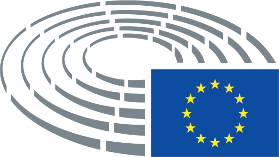 